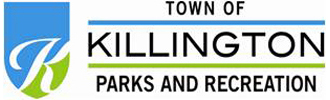 3rd Annual Killington Chili Cook-Off Competition Rules & FAQsThank you for entering the 3rd Annual Killington Chili Cook-Off. The following is a list of the rules of the competition, along with some FAQs. If you have additional questions, please contact Kristin@KillingtonTown.com.RulesCompetitors may enter any or all of the chili categories. Competitors must provide a list of ingredients for each entry to the Parks & Recreation Department before July 20th. Serving utensils and tasting cups will be provided. Tables and cooking devices are to be provided by the competitor. Electrical hookups will not be available.All entries must be made from scratch. Chili must arrive to the competition heated and ready to be served in either a crock-pot or hot plate. Each chili entry must be a minimum of 3 gallons. There is no maximum quantity a competitor may prepare.Competitors are responsible for taking tasters’ tickets in exchange for a tasting cup. All tasters must provide a ticket for each tasting cup. Tasters should not reuse tasting cups! Tasting tickets will be available for purchase at the entrance.Competitors are encouraged to market company products and/or services but no sales allowed at the event. Promotional items may be given away and table decorations are encouraged.There are NO entry fees but you must pre-register by sending the entry form to Kristin@KillingtonTown.com or P.O. Box 429, Killington VT 05751.Competitors must be set up by 4:45 pm and torn down by 8:30 pm. No vehicles will be allowed in the competition area. Personal vehicles must be in the designated parking area.All entrants participate at their own risk. The decisions of the judges are final. Event organizers reserve the right to change or modify these rules at any time. Any changes will be communicated to all entrants. Event organizers reserve the right to disqualify any competitor for violation of these rules. FAQHow much chili should I prepare?All contestants must provide a minimum of 3 gallons for each chili entry. We are expecting at least 200 people, so prepare to distribute a lot of samples. We can drink beer at the Chili Cook-Off?Those that are 21+ may purchase beer from designated businesses at the Chili Cook-Off. Proper identification must be shown in order to obtain a wristband from the designated business.Can I sell items at my table?No, but you may give away any promotional items you’d like. The more free things you give away, the better chance you have at winning the People’s Choice category!Who will be judging my chili?There will be 3 judges for the Best Meat and Best Vegetarian categories. The People’s Choice category will be voted on by the tasters, so encourage each taster to vote for your chili!Where should I park?Parking is available at the Sherburne Memorial Library, Killington Town Garage, Johnson Recreation Center, and Killington Town Offices. Parking is not allowed on the lawn.What if it rains?The event is rain or shine. We recommend bringing a tent in case of rain.Do I need to be present to win?Yes. Winners will be announced at 7:45 pm. If you win, you get to take a picture with your trophy!Is any equipment provided?Entrants must provide their own cooking equipment, tables and tent supplies. We will only be providing tasting cups, napkins and spoons. Are pets allowed at the event?Pets are strictly prohibited at this event. You will not be admitted to the event with a pet.